Relatório de extensãoResumo do projetoResumo da açãoO Curso de Farmácia, em parceria com o SESC de Itajaí, participou do evento Dia da Saúde, onde foram realizadas oficinas junto com os alunos, pais e familiares do colégio do SESC Itajaí. Dentre os assuntos abordados nas oficinas, foram oferecidas informações sobre a utilização medicinal da Babosa em conjunto com mudas cedidas aos visitantes. Além disso, os participantes puderam preparar sachês de álcool-gel e realizar uma gincana sobre descarte consciente de medicamentos. Durante o evento, os visitantes puderam conheceram melhor sobre as áreas de atuação do Farmacêutico e esclareceram algumas dúvidas sobre medicamentos.pessoas envolvidasanexos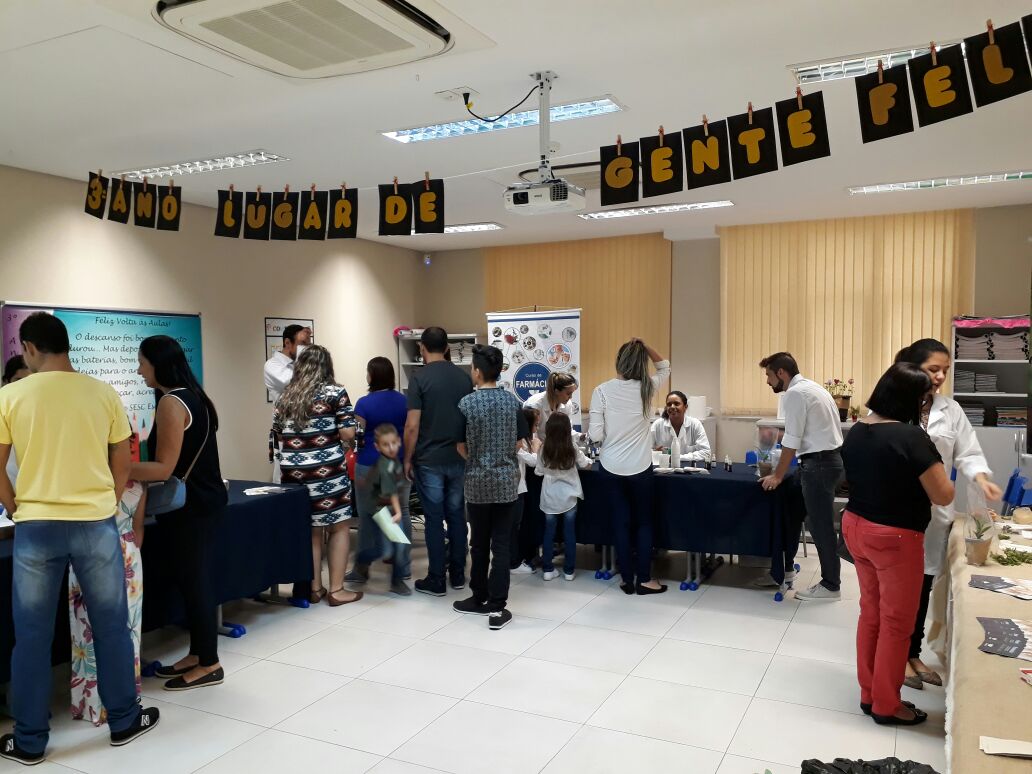 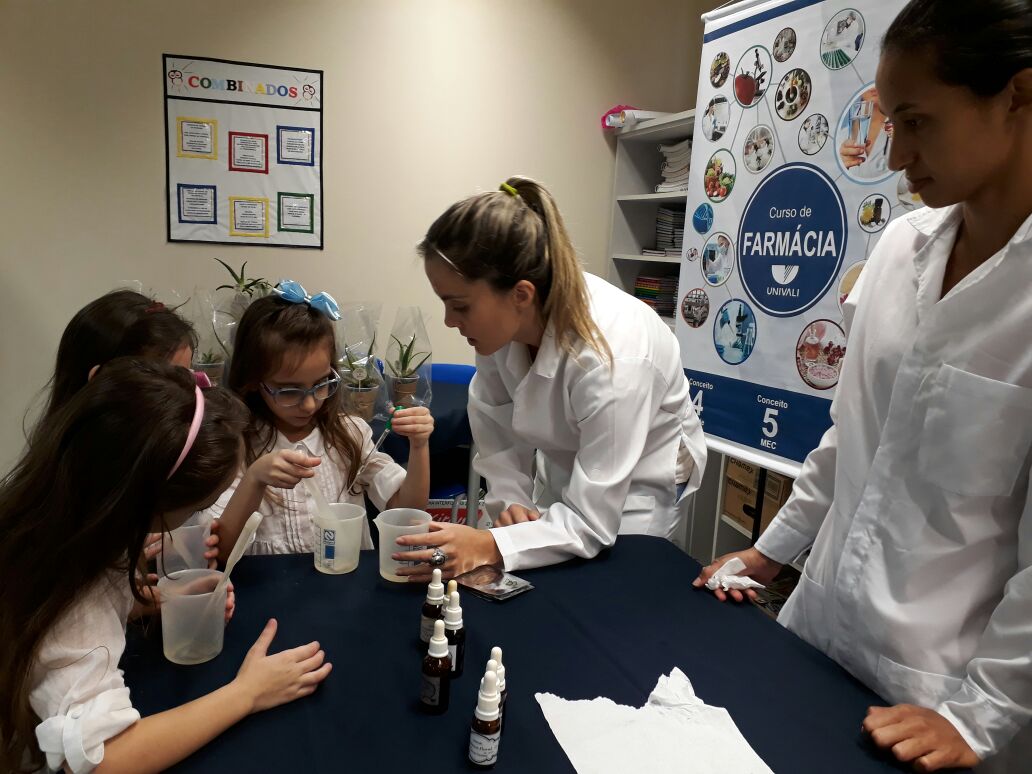 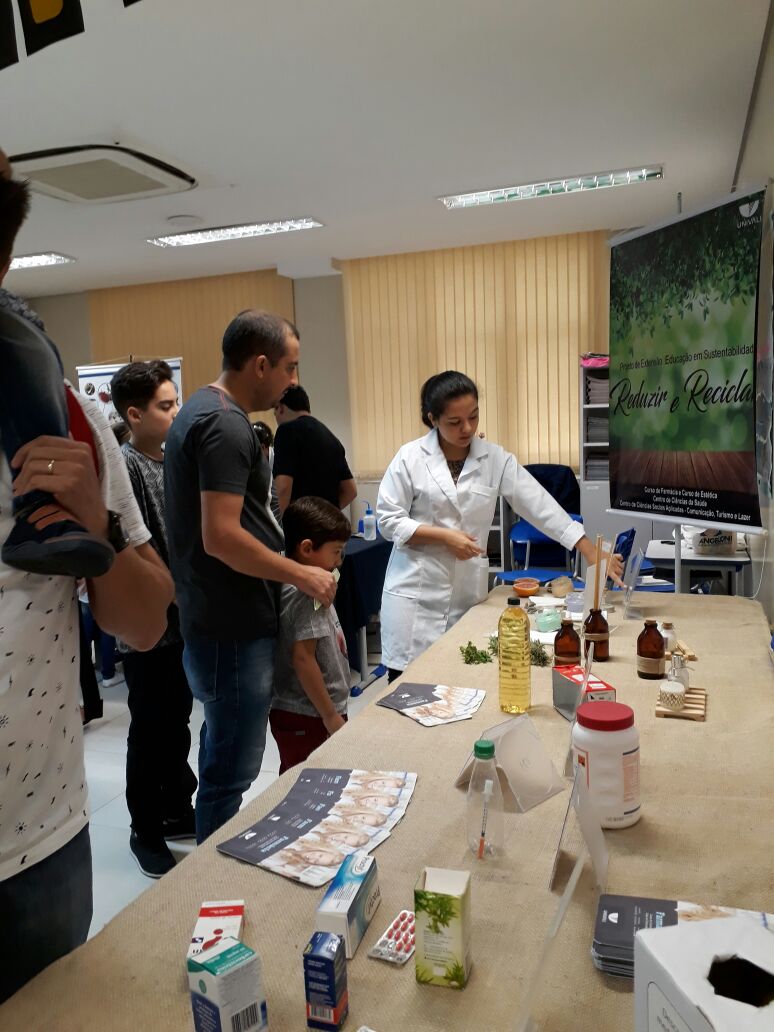 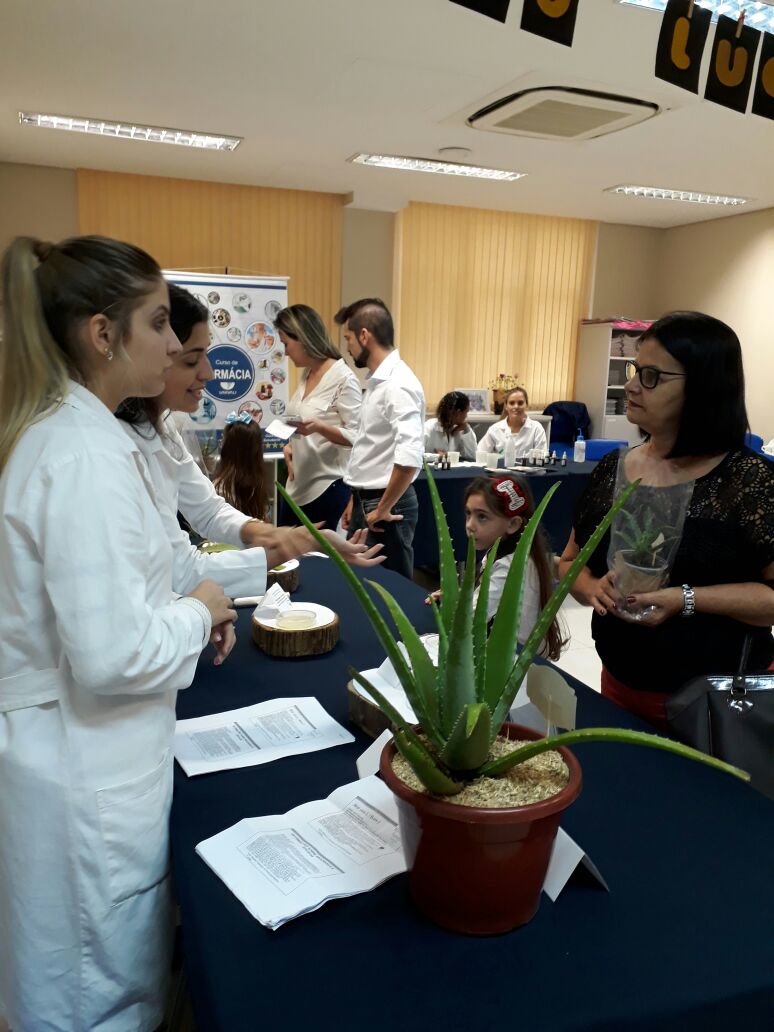 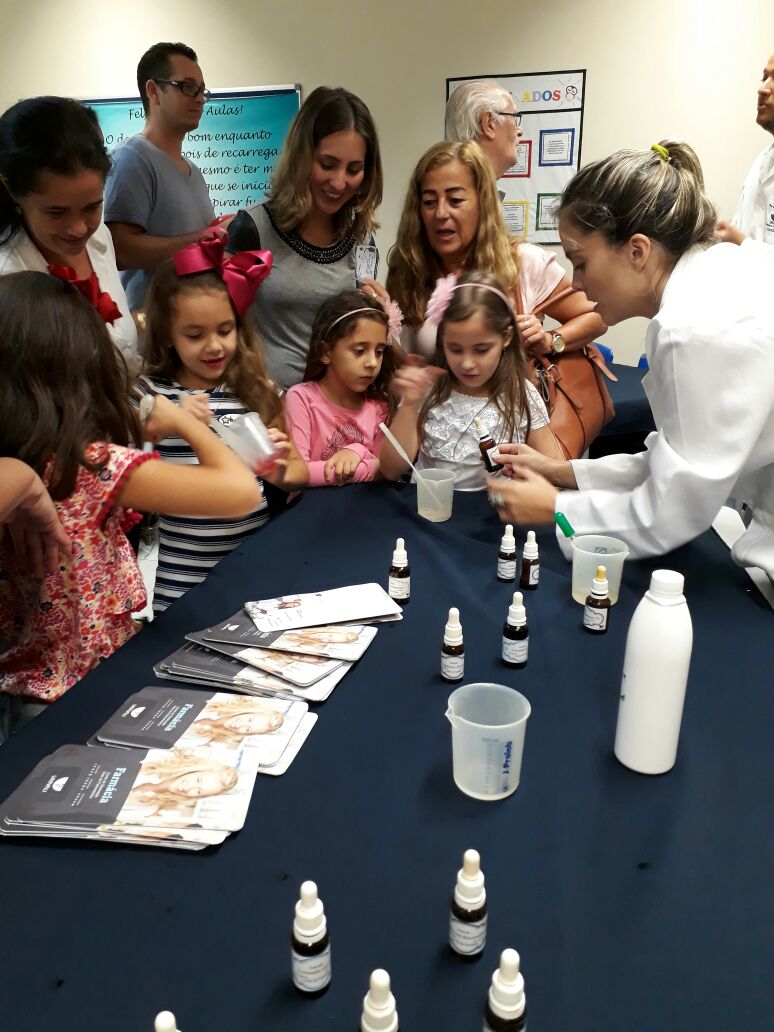 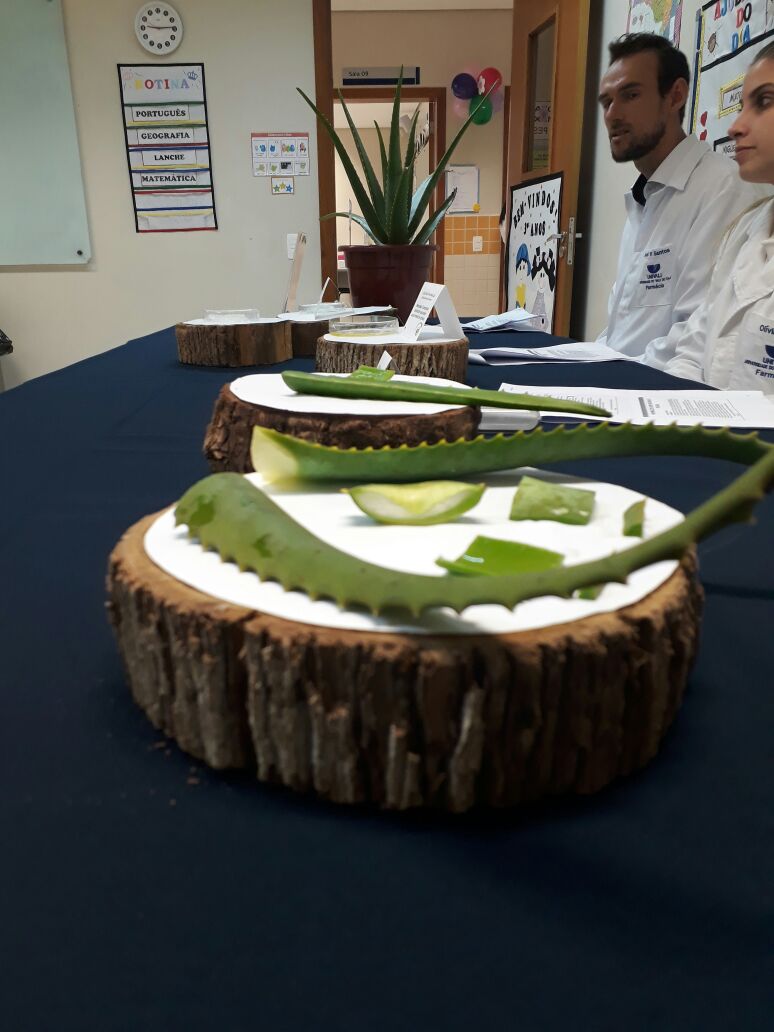 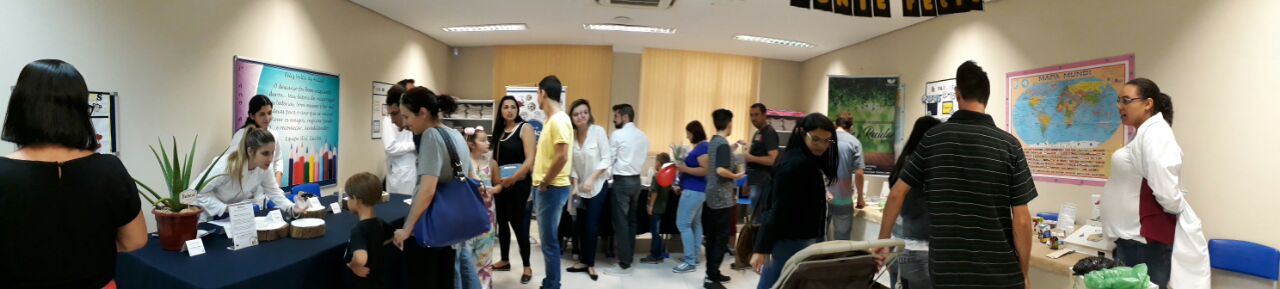 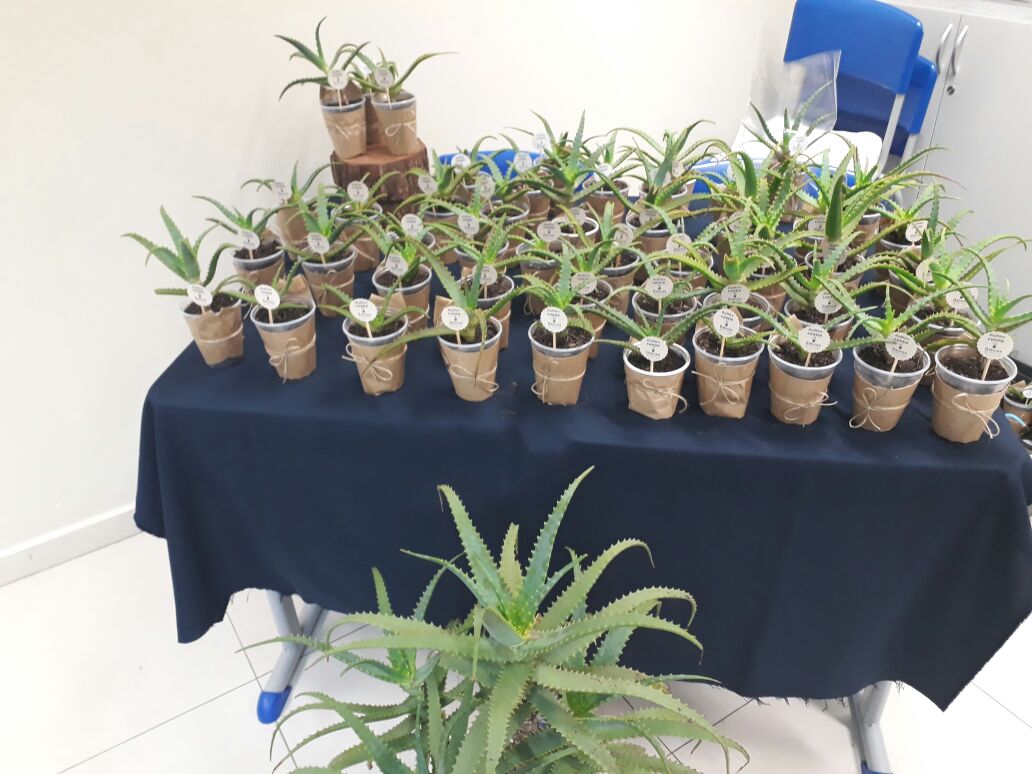 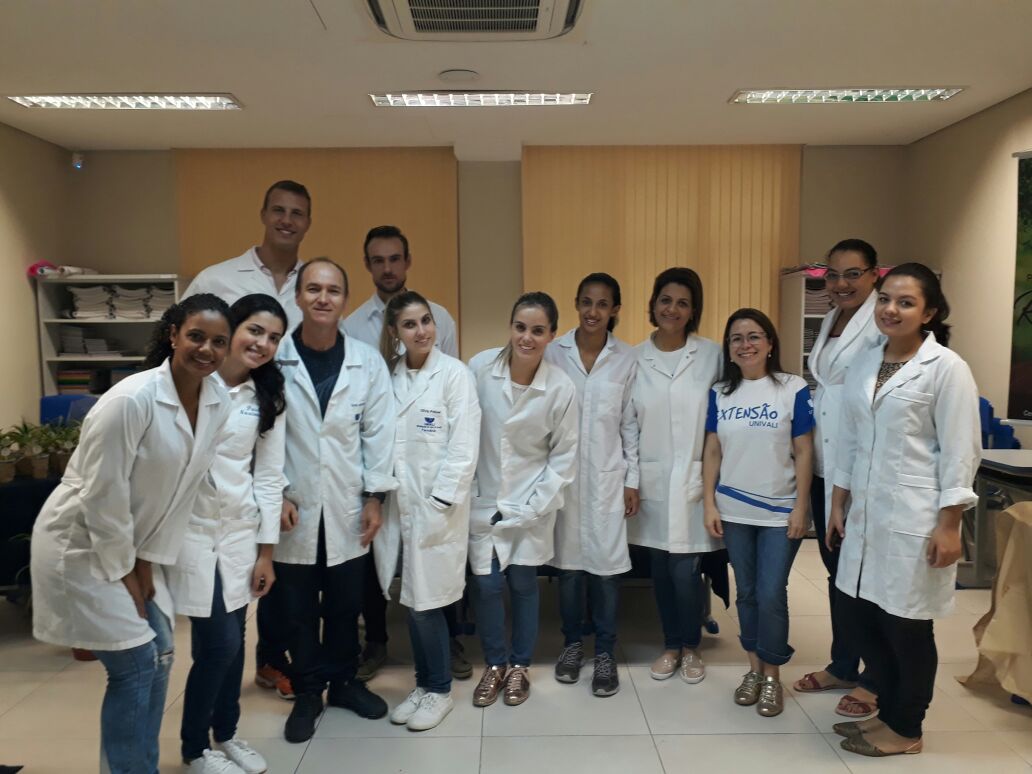 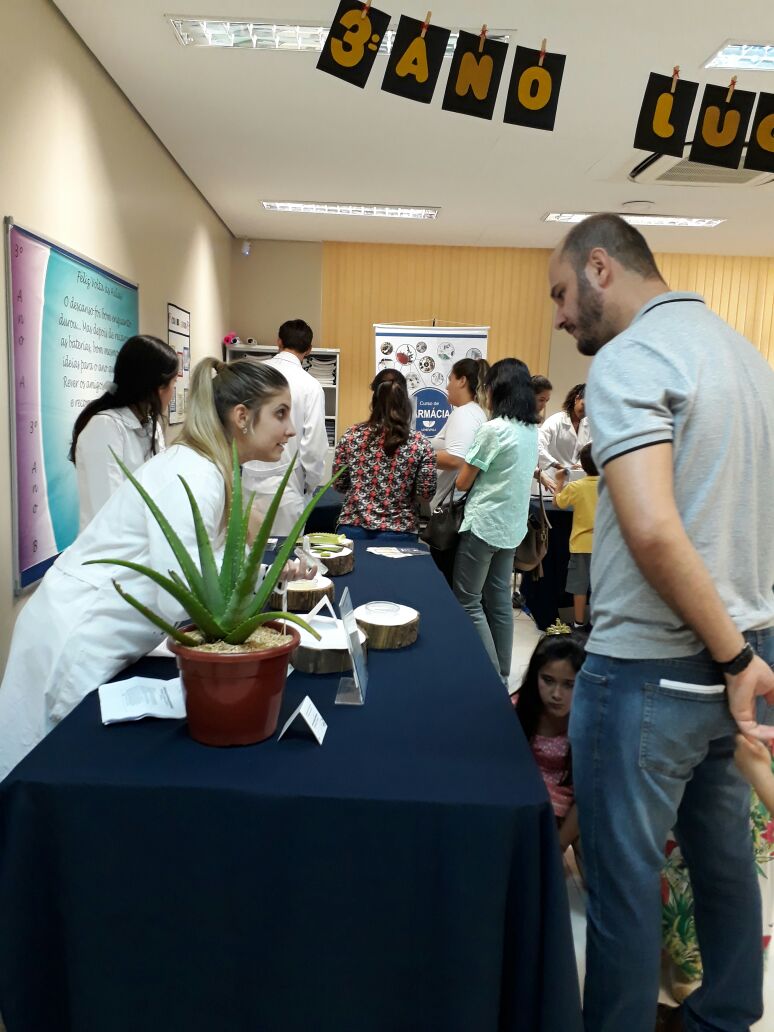 DataNome do projetoHorário                  Dia da Saúde do SESC em Itajaí08h às 16hLOCALPÚBLICO ALVO                                                  Colégio do SESCPais, familiares e alunos do colégio de SESCDocentes            AcadêmicosFuncionáriosDaniela da SilvaYasmim M. de A. DiasRenê FerreiraAngélica CoutoFlávia dos Santos NascimentoMarcel PetreanuFátima de Campos BuzziOsmarina FerreiraRaquel Cristine S. SeboldAdavielly dos S. SilvaniJoel P. SantosPaula NascimentoOlivia A. PeixerWillian de Souza CunhaLislaine P. Duarte